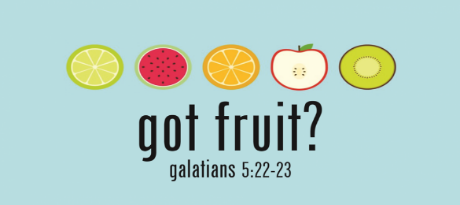 How To Have A Fruitful Summer: LOVEJune 28, 2020      Galatians 5:22-23 Observations about the Fruit of the Spirit  The Fruit of the Spirit is a _____________________ process.The Fruit of the Spirit is not meant to be _______________.The Fruit of the Spirit is _______________. (Actions/Attitudes)LOVETasteGreek Word: ________________________- Sacrificing, ________-oriented, Looks out for _______UsagesLOVE through…________________________________________________________________________________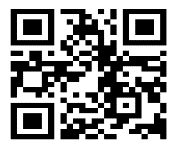 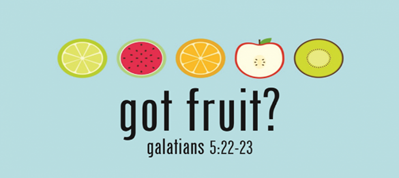 How To Have A Fruitful Summer: LOVEJune 28, 2020       Galatians 5:22-23 Observations about the Fruit of the Spirit  The Fruit of the Spirit is a _____________________ process.The Fruit of the Spirit is not meant to be _______________.The Fruit of the Spirit is _______________. (Actions/Attitudes)LOVETasteGreek Word: ________________________- Sacrificing, ________-oriented, Looks out for _______UsagesLOVE through…________________________________________________________________________________